КАЖДЫЙ	ЧЕЛОВЕК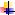 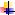 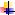 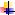 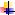 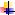 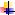 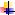 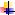 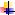 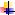 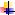 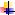 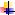 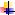 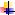 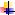 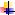 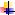 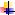 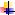 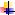 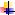 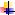 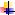 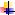 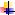 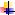 ИМЕЕТ  ПРАВО:НИКОГДА  НЕ ОБЯЗАН:иногда ставить себя на первое место;быть безупречным на сто процентов;просить  о помощи и  эмоциональной  поддер-следовать за толпой;жке;любить людей, приносящих вам вред;протестовать  против  несправедливого  обра-делать приятное неприятным людям;щения или критики;извиняться за то, что вы были самим собой;на собственное мнение и убеждение;выбиваться из сил ради  других;совершать ошибки, пока не найдет правильныйчувствовать себя виноватым за свои желания;путь;мириться с неприятной ситуацией;предоставлять  людям  возможность  самосто-жертвовать своим внутренним миром ради кого быятельно решать свои проблемы;то ни было;говорить «спасибо, нет», «извините, нет»;сохранять отношения, ставшие оскорбительными;не обращать внимания на советы окружающихделать больше, чем вам позволяет время;и следовать своим убеждениям;делать  что-то,  что  вы  на  самом  деле  не  можетепобыть одному, даже если другим хочется ва-делать;шего общества;выполнять неразумные требования;на  свои  собственные  чувства,  независимо  ототдавать что-то, что вы на самом деле не хотитетого, понимают ли их окружающие;отдавать;менять свои решения или избирать иной образнести  на  себе  тяжесть  чьего-то  неправильногодействия;поведения;добиваться перемены договоренности, котораяотказываться от своего «Я» ради кого бы то иливас не устраивает.чего бы то ни было.